INDICAÇÃO Nº 4744/2017Indica ao Poder Executivo Municipal operação “tapa-buracos” na Rua Maria Grella Modenese esquina Av Domingos Tedesco no Bairro Jardim Mariana. Excelentíssimo Senhor Prefeito Municipal, Nos termos do Art. 108 do Regimento Interno desta Casa de Leis, dirijo-me a Vossa Excelência para sugerir que, por intermédio do Setor competente, seja executada operação “tapa-buracos” Rua Maria Grella Modenese esquina Av Domingos Tedesco no Bairro Jardim Mariana, neste município. Justificativa:Conforme reivindicação de munícipes, este vereador pôde constatar o estado de degradação da malha asfáltica da referida via pública, fato este que prejudica as condições de tráfego e potencializa a ocorrência de acidentes, bem como o surgimento de avarias nos veículos automotores que por esta via diariamente trafegam. Plenário “Dr. Tancredo Neves”, em 24 de Maio de 2.017.Cláudio Peressim-vereador-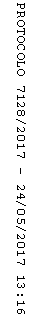 